Rzecznik Praw Pacjenta Bartłomiej Chmielowiec objął kampanię swoim patronatemNiezmiernie miło jest nam poinformować , iż Rzecznik Praw Pacjenta Bartłomiej Chmielowiec objął Patronatem Honorowym kampanię " ProstaTaHistoria"Potwierdzenie nadania patronatu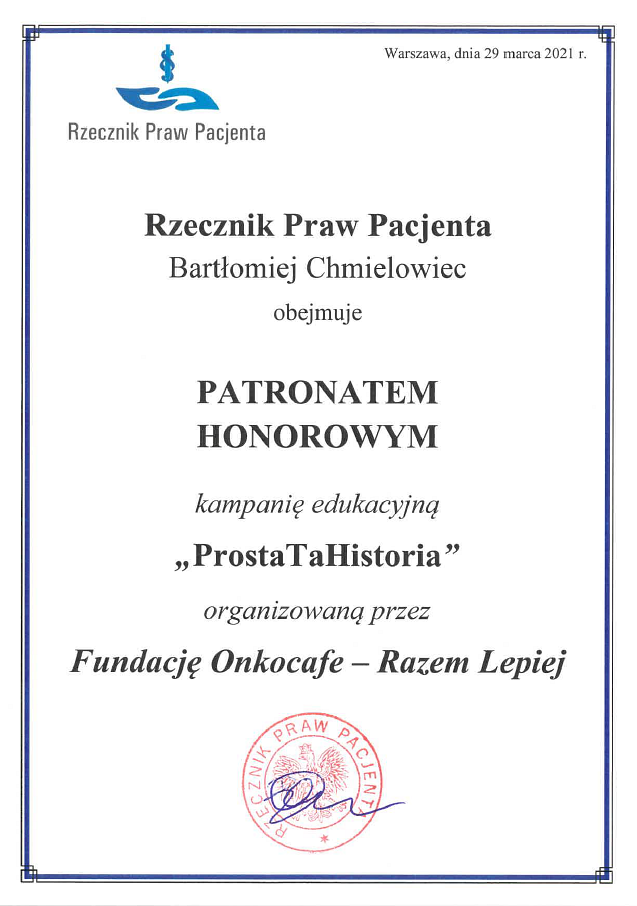 